УВАЖАЕМЫЕ КОЛЛЕГИ!Калужская областная организация информирует своих членов профсоюза о происходящих изменениях через разнообразные источники информирования. На сайте нашей организации https://www.eseur.ru/kaluga/, в социальных сетях твиттер https://twitter.com/prokaluga и Вконтакте https://vk.com/prokalugaвы можете узнать все об отдыхе летом на Черном море (www.kaluga-tour.com) и в санатории «Воробьево», о Годе студенческого движения, об Общероссийском Профсоюзе образования, в открытом (публичном) отчёте о работе нашей организации, получить правовую консультацию, узнать об интернет-представительствах, о деятельности Совета молодых педагогов, об изменениях в законодательстве. Вы можете получить ответы  на интересующие вас вопросы, написав нам на электронный адрес:prokaluga@mail.ruИнформационные листки вы можете помещать в свой профсоюзный уголок!!!Калужская областная организация Профсоюза работников народного образования и науки РФТел.факс: 57-64-69,  prokaluga@mail.ruКалуга, февраль, 2019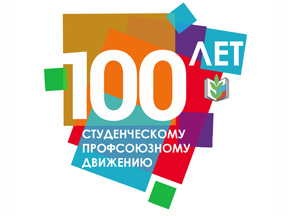 